Konsolidovaná výročná správaObce Krížová Vesza rok 2019                                                      ............................	  starosta obceOBSAH	str.Úvodné slovo starostu                                                                                                     3Identifikačné údaje obce                                                                                                  3Organizačná štruktúra obce a identifikácia vedúcich predstaviteľov		            3 - 4Poslanie, vízie, ciele 									4 - 5Základná charakteristika konsolidovaného celku					            5     5.1.  Geografické údaje								            5     5.2.  Demografické údaje									5 - 6     5.3.  Ekonomické údaje									6     5.4.  Symboly obce									6     5.5.  Logo obce										66.  Plnenie funkcií obce (prenesené kompetencie, originálne kompetencie)                       76.1. Výchova a vzdelávanie								76.2. Sociálne zabezpečenie								7     6.3. Kultúra								                        7     6.4. Hospodárstvo										77. Informácia o vývoji obce z pohľadu rozpočtovníctva                                                     7 - 8    7.1.  Plnenie príjmov a čerpanie výdavkov za rok 2019					8    7.2.  Prebytok/schodok rozpočtového hospodárenia za rok 2019	                                   8-10    7.3.  Rozpočet na roky 2019 – 2021 							108. Informácia o vývoji obce z pohľadu účtovníctva za materskú účtovnú jednotku a    konsolidovaný celok									10    8.1. Majetok									            10-11    8.2. Zdroje krytia										12    8.3. Pohľadávky										13    8.4. Záväzky										139. Hospodársky výsledok za rok 2019 - vývoj nákladov a výnosov za materskú účtovnú    jednotku a  konsolidovaný celok						             	14-1510. Ostatné dôležité informácie								16     10.1.  Prijaté granty a transfery								16     10.2.  Poskytnuté dotácie							                        17     10.3.  Významné investičné akcie v roku 2019						17     10.4.  Predpokladaný budúci vývoj činnosti					            17-18     10.5.  Udalosti osobitného významu po skončení účtovného obdobia			18     10.6. Významné riziká a neistoty, ktorým je účtovná jednotka vystavená 	            181.  Úvodné slovo starostu obce Starostom Obce Krížová Ves som tretie volebné obdobie, pred zvolením za starostu obce som od r. 1990 vykonával funkciu poslanca obecného zastupiteľstva. Konsolidovaná výročná správa Obce Krížová Ves za rok 2019 je zostavená na základe výsledkov ekonomických ukazovateľov, počas celého roku 2019. Obec skončila s kladným výsledkom hospodárenia, ktorý bude prevedený do RF. Zostatok prostriedkov RF bude použitý na investičné akcie v ďalších rokoch. Obec sa zameriavala hlavne na plnenie zákonom daných povinností obce s cieľom vychádzať v ústrety požiadavkám občanov obce. 2.  Identifikačné údaje obceNázov: Obec Krížová VesSídlo: Krížová Ves č.51IČO: 00326305Štatutárny orgán obce: starosta obce Jozef GrivalskýTelefón: 0524581221Mail: krizovaves stonline.sk    Webová stránka: www.krizovaves.sk 3.  Organizačná štruktúra obce a identifikácia vedúcich predstaviteľovStarosta obce:                Jozef GrivalskýZástupca starostu:	   Pavol BujňákHlavný kontrolór obce: Ing. Stanislav NovajovskýObecné zastupiteľstvo: Pavol Bujňák, Michal Dinda, Jozef Geletka, Lucián  Grilavský,                                      Peter Hangurbadžo, František Chovaňák, Michal Krempaský,                                      Dominika Štefaňáková, Ing., Mgr. Peter Venglik                                    Obecný úrad: Ing. Macková Miroslava, Ing. Maláková Andrea, Rezničáková GabrielaRozpočtové organizácie obce:Názov: Základná škola Krížová VesSídlo: Krížová Ves č.43IČO: 37974209Štatutárny orgán obce: riaditeľ ZŠ Mgr. Ľudovít SiskaTelefón: 0524591258Mail: zs_krizova_ves stonline.sk    Webová stránka: www.zskrizves.estranky.sk Hodnota majetku: 388 000,58 €Výsledok hospodárenia: 0 €4.  Poslanie, vízie, ciele Poslanie obceZákladnou úlohou obce pri výkone samosprávy je starostlivosť o všestranný rozvoj jej územia a o potreby jej obyvateľov. Obec financuje svoje potreby predovšetkým z vlastných príjmov, dotácií zo štátneho rozpočtu a zo zdrojov od ostatných subjektov.. Na plnenie svojich úloh môže použiť návratné zdroje financovania, mimorozpočtové zdroje. Majetkom obce sú veci vo vlastníctve obce a majetkové práva obce. Majetok obce slúži na plnenie úloh obce, má sa zveľaďovať a zhodnocovať. Neprípustné je darovanie nehnuteľného majetku obce. Majetok obce možno použiť na verejné účely, na podnikateľskú činnosť a na výkon samosprávy obce. Zásady hospodárenia s majetkom obce určuje obecné zastupiteľstvo. Podiely na daniach v správe štátu upravuje zákon č. 564/2004 Z.z. o rozpočtovom určení výnosu dane z príjmov územnej samospráve a o zmene a doplnení niektorých zákonov. Dotácie na úhradu nákladov preneseného výkonu štátnej správy sa zabezpečujú prostredníctvom správcu kapitoly štátneho rozpočtu, do ktorého vecnej pôsobnosti patrí výkon štátnej správy, ktorý sa preniesol na obec. Ďalšie dotácie v súlade so zákonom o štátnom rozpočte na príslušný rozpočtový rok sa zabezpečujú prostredníctvom Ministerstva financií SR alebo správcu rozpočtovej kapitoly ŠR, do ktorého vecnej pôsobnosti patrí činnosť, ktorá sa má financovať. Obec, ako subjekt verejnej správy zadefinovaný v § 3 zákona č. 523/2004 Z.z. o rozpočtových pravidlách verejnej správy v znení neskorších predpisov, je právnickou osobou zapísanou v registri organizácií vedenom Štatistickým úradom SR podľa zákona č. 540/2001 Z.z. o štátnej štatistike. Všeobecnou legislatívnou normou upravujúcou účtovníctvo vrátane účtovnej závierky rozpočtových organizácií a obcí je zákon o účtovníctve v znení neskorších predpisov. V zmysle tohto zákona účtujú obce v sústave podvojného účtovníctva. Obec ako samostatný územný samosprávny celok sa riadi zákonom č. 369/1990 Zb. o obecnom zriadení v znení neskorších zmien a doplnkov a Ústavou Slovenskej republiky. Základnými dokumentmi strategického plánovania Obce Krížová Ves, je Program sociálneho a hospodárskeho rozvoja Obce Krížová Ves ako strednodobý strategický dokument, ktorý určuje smerovanie samosprávy. Vízie obce: Formovať obec ako vidiecke centrum, ktoré využíva svoje ľudské, materiálne, prírodné a ekonomické zdroje na zvýšenie kvality života občanov obce, Uplatňovať otvorenosť, individuálny a profesionálny prístup voči občanom, dodávateľom a ostatným subjektom, individuálnym prístupom starostu obce a poslancov OZ zvyšovať záujem a zapojenie občanov do riešenia vecí verejných. Vytvoriť v obci podmienky pre podnikateľskú činnosť a živnosti občanov obce. Posilniť služby, podporiť rozvoj hospodárskeho života, poľnohospodárskej výroby. Ciele obce: Cieľom obce je budovať infraštruktúru v obci tak, aby plnila úlohu pre sídelnú, ekonomickú, kultúrnu a podnikateľskú činnosť v obci . Pre dosiahnutie cieľov a plnenie poslania uplatňuje Obec Krížová Ves nasledovné zásady: plnenie právnych a ostatných požiadaviek, zvyšovanie kvality služieb poskytovaných obyvateľom, zameranie sa na prevenciu ochrany životného prostredia a zvyšovanie environmentálneho povedomia a kvality života, vypracovanie územného plánu obce za účelom ďalšej výstavby.5. Základná charakteristika konsolidovaného celku       Obec je samostatný územný samosprávny a správny celok Slovenskej republiky. Obec je právnickou osobou, ktorá samostatne hospodári s vlastným majetkom a s vlastnými príjmami. Základnou úlohou obce pri výkone samosprávy je starostlivosť o všestranný rozvoj jej územia a o potreby jej obyvateľov. 5.1 Geografické údajeGeografická poloha obce :         Katastrálne územie a aj zastavané územie obce Krížová Ves je v dotyku s katastrálnym územím so západu s Kežmarským územím so severozápadu a severu Spišská Belá, na severe a severovýchode s Bušovským územím, s východnej a juhovýchodnej strany s katastrom Jurské hony, z juhu so Stotincami, z juhozápadnej strany s katastrom Ľubice .   Z hľadiska širšieho územia je obec Krížová Ves  začlenená do administratívneho územia okresu Kežmarok a tým do administratívneho územia Prešovského kraja. Celková rozloha obce :  1 193 haNadmorská výška : od 596 do 766 m n.m.5.2 Demografické údaje Hustota  a počet obyvateľov :      V súčasnej dobe žije v obci  ........................................... 2 249 obyvateľov.        Počet detí od 0 - do 14 rokov............................................  681     Počet žien .......................................................................... 791     Počet mužov .....................................................................  777Národnostná štruktúra :     V obci žijú prevažne občania slovenskej národnosti, v menšej miere maďarskej a poľskej      národnosti.Štruktúra obyvateľstva podľa náboženského významu :     V obci prevažuje rímskokatolícke náboženstvo, ďalej evanjelické a.v., gréckokatolícke,.      adventisti s.d.Vývoj počtu obyvateľov :Pri prognóze ďalšieho vývoja obyvateľstva vzhľadom  na polohový faktor obce v urbanizačnej zóne Kežmarku , na výhodnejšie podmienky na výstavbu rodinných domov v obci sa predpokladá dlhodobý rast počtu obyvateľstva.5.3  Ekonomické údaje Nezamestnanosť v obci : Z vývoja počtu evidovaných nezamestnaných vyplýva , že v celej obci je pomerne vysoký počet nezamestnaných a to 403 občanov, z toho 179 mužov a 224 žien. Nezamestnanosť je spôsobená poklesom dopytu pracovných síl v dôsledku nepriaznivej ekonomickej situácie hospodárskej základne a znižovania počtu voľných pracovných miest. Medziročne sa počet evidovaných nezamestnaných zvyšuje.  Väčšina nezamestnaných je z rómskeho obyvateľstva, ktoré nemá kvalifikačné vzdelanie. Nezamestnanosť v obci : 17,91 %5.4  Symboly obceErb obce :       Súčasným patrónom obce je Narodenie Pána.  Nebolo to však pôvodné patrocínium, to súviselo s rehoľou krížovnikov i s názvom obce. Pred refornáciou a tesne po nej ešte v r. 1700 bolo toto patrocínium odstránené a nahradené dnešným. V r.1700 bol kostol zasvätený nájdeniu svätého kríža.Vlajka obce :       Pozostáva z troch pozdĺžnych pruhov vo farbách bielej, žltej a zelenej. Vlajka má pomer strán 2 : 3 a ukončená je troma cípmi, t.j. dvomi zástrihmi, siahajúcimi do tretiny jej listu.Pečať obce :       Vychádza z obecného erbu a má túto podobu: v jej strede je zobrazená svätá Helena v náručí s veľkým, vľavo uloženým krížom. V kruhopise je nápis: OBEC KRÍŹOVÁ VES.5.5 Logo obce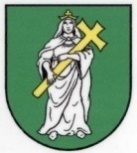 6.Plnenie funkcií  obce (prenesené kompetencie, originálne kompetencie) 6.1 Výchova a vzdelávanie V súčasnosti výchovu a vzdelávanie detí v obci poskytuje:Základná škola -     Materská škola Na mimoškolské aktivity je zriadená:Cirkevné centrum voľného času      Na základe analýzy doterajšieho vývoja možno očakávať, že rozvoj vzdelávania sa           bude orientovať na  marginalizované skupiny a sociálne slabšie skupiny.6.2  Sociálne zabezpečenieSociálne služby v obci zabezpečuje :Obec - opatrovateľskú službuZariadenie sociálnych služieb v Kežmarku6.3 Kultúra Spoločenský a kultúrny život v obci zabezpečuje :- Obecný úrad      Na základe analýzy doterajšieho vývoja možno očakávať, že kultúrny a spoločenský život sa bude orientovať na kultúrno-športové podujatia.6.4. Hospodárstvo Najvýznamnejší poskytovatelia služieb v obci :COOP Jednota  PopradMarek Mešár Spišská BeláJana Scholtzová Krížová Ves-     Mária Dindová Krížová VesNajvýznamnejšia poľnohospodárska výroba v obci :PD Tatry Spišská Belá7. Informácia o vývoji obce z pohľadu rozpočtovníctva     Základným   nástrojom  finančného  hospodárenia  obce  bol   rozpočet   obce   na  rok   2019. Obec v roku 2019 zostavila rozpočet podľa ustanovenia § 10 odsek 7) zákona č.583/2004 Z.z. o rozpočtových pravidlách územnej samosprávy a o zmene a doplnení niektorých zákonov v znení neskorších predpisov. Rozpočet obce na rok 2019 bol zostavený ako prebytkový Bežný rozpočet bol zostavený ako prebytkový a kapitálový rozpočet ako schodkový.Hospodárenie obce sa riadilo podľa schváleného rozpočtu na rok 2019. Rozpočet obce bol schválený obecným zastupiteľstvom dňa 14.12.2018 uznesením č.7Rozpočet bol zmenený jedenásť krát:prvá  zmena  schválená starostom obce dňa 04.02.2019 druhá zmena  schválená starostom obce dňa 04.02.2019 tretia zmena schválená dňa 28.02.2019 uznesením č. 22/2019štvrtá zmena schválená starostom obce dňa 26.03.2019piata zmena schválená starostom obce dňa 02.05.2019šiesta zmena schválená dňa 10.05.2019 uznesením č. 25/2019siedma zmena schválená dňa 27.06.2019 uznesením č. 38/2019ôsma zmena schválená dňa 27.08.2019 uznesením č. 47/2019deviata zmena schválená starostom obce dňa 02.09.2019 desiata zmena schválená starostom obce dňa 26.09.2019-     jedenásta zmena schválená dňa 13.12.2019 uznesením č.56/20197.1. Plnenie príjmov a čerpanie výdavkov za rok 2019		7.2. Prebytok rozpočtového hospodárenia za rok 2019Prebytok hospodárenia .................................   100 261,74 €Oprava nesprávne zaúčt. príjmov.................. +        84,80 €Oprava nesprávne zaúčt. výdavkov...............  -   1 224,66 €Vylúčenie z prebytku................................... –   68 084,53 €Započítanie do prebytku ............................. +     2 101,48 €                                                                      ---------------------Prebytok bežného a kapitálového rozpočtu       33 138,83 €       Zapožičanie finančných prostriedkov v sume 2 101,48 € ZŠ v Krížovej Vsi na výplatu miezdza 12/2019 zamestnancom v projekte Škola otvorená všetkým .Schodok rozpočtu v sume 60 028,85 EUR  zistený podľa ustanovenia § 10 ods. 3 písm. a) a b) zákona č. 583/2004 Z.z. o rozpočtových pravidlách územnej samosprávy a o zmene a doplnení niektorých zákonov v znení neskorších predpisov, sa zvyšuje o sumu 65 983,05 € :nevyčerpané prostriedky zo ŠR účelovo určené na bežné výdavky poskytnuté v predchádzajúcom  rozpočtovom roku  v sume  24 217,29 EUR, a to na : prenesený výkon v oblasti školstva v sume    9 590,49 EURstravné pre deti v hmotnej núdzi v sume     14 626,80 EURnevyčerpané prostriedky zo ŠR účelovo určené na kapitálové  výdavky  poskytnuté v predchádzajúcom rozpočtovom roku  v sume 41 000,00 EUR, a to na :rekonštrukciu hasičskej zbrojnice v sume 30 000,00 EURvýstavbu prístreškov na drevo  pri bytovkách 9 0000,00 EURvýstavbu vodovodu v rómskej osade 2 000,00 EUR            c) účet 379 v sume 765,76 EUR-zrážky zamestnancom na základe exekúcie zostávajúce v  depozite v sume 765,76 € ktoré je možné použiť v rozpočtovom roku v súlade s ustanovením § 8 odsek 4 a 5 zákona č.523/2004 Z.z. o rozpočtových pravidlách verejnej správy a o zmene a doplnení niektorých zákonov v znení neskorších predpisov. z finančných operácií     65 983,05  EUR Zostatok  finančných operácií v sume  94 307,54 EUR, bol  použitý na:vysporiadanie schodku bežného a kapitálového rozpočtu  v sume 60 028,85 EURZostatok  finančných operácií podľa § 15 ods. 1 písm. c) zákona č. 583/2004 Z.z. o rozpočtových pravidlách územnej samosprávy a o zmene a doplnení niektorých zákonov v znení neskorších predpisov v sume 33 138,83  EUR, navrhujeme použiť na :tvorbu rezervného fondu	33 138,83 EUR Na základe uvedených skutočností navrhujeme tvorbu rezervného fondu za rok 2019 vo výške 33 138,83EUR. 7.3. Rozpočet na roky 2019 - 2021					8. Informácia o vývoji obce z pohľadu účtovníctva za materskú účtovnú jednotku a konsolidovaný celok8.1. Majetok za materskú účtovnú jednotkuza konsolidovaný celok8.2. Zdroje krytia za materskú účtovnú jednotkuza konsolidovaný celok Analýza významných položiek z účtovnej závierky:prírastky na  majetku boli z dôvodu:výstavby IBV nákupu pozemkov      -     rekonštrukcia MR      -     výstavba parkoviska      -     územný plán    8.3. Pohľadávky za materskú účtovnú jednotkuza konsolidovaný celok8.4. Záväzkyza materskú účtovnú jednotkuza konsolidovaný celok9. Hospodársky výsledok  za 2019 - vývoj nákladov a výnosov za materskú účtovnú jednotku a konsolidovaný celoka) za materskú účtovnú jednotkuHospodársky výsledok /kladný/ v sume 417 958,30 € bol zúčtovaný na účet 428 – Nevysporiadaný výsledok hospodárenia minulých rokov.b) za konsolidovaný celok10. Ostatné  dôležité informácie 10.1. Prijaté granty a transfery V roku 2019 obec, rozpočtová prijala nasledovné granty a transfery:Popis najvýznamnejších prijatých grantov a transferov:a) obecškolstvoosobitný príjemcastrava detizamestnanosť § 54, 50jaktivačná činnosť       -     NP PRIM       -      MOPS       -      TSP10.2. Poskytnuté dotácie V roku 2019 obec neposkytla zo svojho rozpočtu dotácie v zmysle VZN o poskytovaní dotácií z rozpočtu obce 10.3. Významné investičné akcie v roku 2019Najvýznamnejšie investičné akcie realizované v roku 2019: -     výstavba telocvične -     rekonštrukcia ciest       -     výstavba IBV       -     rekonštrukcia kaštieľa       -     výstavba parkoviska -     nákup pozemkov       -     rekonštrukcia MR10.4.  Predpokladaný budúci vývoj činnosti Predpokladané investičné akcie realizované v budúcich rokoch:       -     výstavba telocvične             -     výstavba MŠ       -     výstavba IBV       -     výstavba zberného dvora       -     výstavba drevárni       -     rekonštrukcia VO       -     rekonštrukcia ciest       -     rekonštrukcia PZ       -     rekonštrukcia MR       -     rekonštrukcia potoka10.5.  Udalosti osobitného významu po skončení účtovného obdobia Po 31. decembri 2019 nenastali  udalosti, ktoré si vyžadovali zverejnenie alebo vykázanie v konsolidovanej účtovnej závierke za rok 2019.10.6. Významné riziká a neistoty, ktorým je účtovná jednotka vystavená  Obec nevedie žiadny súdny spor.Vypracovala:    Rezničáková  Gabriela                                  Predkladá:  Grivalský JozefV Krížovej Vsi dňa 08.06.2020-Prílohy:Individuálna účtovná závierka: Súvaha, Výkaz ziskov a strát, PoznámkyVýrok audítora k individuálnej účtovnej závierke Konsolidovaná účtovná závierka: Konsolidovaná Súvaha, Konsolidovaný Výkaz ziskov a strát, Poznámky konsolidovanej účtovnej závierky Výrok audítora ku konsolidovanej účtovnej závierke Rozpočet Rozpočet po zmenách Skutočné plnenie príjmov/ čerpanie výdavkovk 31.12.2019Príjmy celkom   2 390 400,002 343 358,702 343 360,78z toho :Bežné príjmy   2 010 500,002 138 194,002 138 196,08Kapitálové príjmy              0,00                  43 348,00     43 348,00Finančné príjmy   379 800,00  160 290,59   160 290,59Príjmy RO s právnou subjektivitou          100,00       1 526,11                         1 526,11                     Výdavky celkom   2 390 400,00    2 243 100,832 243 099,04z toho :Bežné výdavky      890 240,00       963 678,00  963 683,68Kapitálové výdavky    675 000,00  453 042,00  453 034,53Finančné výdavky               0,00             0,00             0,00Výdavky RO s právnousubjektivitou    825 160,00   826 380,83  826 380,83 Rozpočet obce               0,00  100 257,87 100 261,74Bežné  príjmy spolu2 139 722,19z toho : bežné príjmy obce 2 138 196,08             bežné príjmy RO1 526,11Bežné výdavky spolu1 790 064,51z toho : bežné výdavky  obce 963683,68             bežné výdavky  RO826 380,83Bežný rozpočet349 657,68Kapitálové  príjmy spolu43 348,00z toho : kapitálové  príjmy obce 43 348,00             kapitálové  príjmy RO0,00Kapitálové  výdavky spolu453 034,53z toho : kapitálové  výdavky  obce 453 034,53             kapitálové  výdavky  RO0,00Kapitálový rozpočet -409 686,53Prebytok/schodok bežného a kapitálového rozpočtu-60 028,85Vylúčenie z prebytku -65 983,05Upravený prebytok/schodok bežného a kapitálového rozpočtu-126 011,90Príjmy z finančných operácií160 290,59Výdavky z finančných operácií0,00Rozdiel finančných operácií160 290,59Príjmy spolu  2 343 360,78VÝDAVKY SPOLU2 243 099,04Hospodárenie obce 100 261,74Vylúčenie z prebytku65 983,05Prebytok BR a KR                                           99 121,88 € Skutočnosť k 31.12.2019Rozpočet na rok 2019Rozpočet na rok 2020Rozpočet na rok 2021Príjmy celkom2 343 360,782 343 358,701 977 630,001 943 020,00z toho :Bežné príjmy2 138 196,082 138 194,001 977 530,001 942 920,00Kapitálové príjmy      43 348,00     43 348,000,000,00Finančné príjmy  160 290,59   160 290,590,000,00Príjmy RO s právnou subjektivitou      1 526,11       1 526,11                    100,00100,00Skutočnosť k 31.12.2019Rozpočet na rok 2019Rozpočet na rok 2020Rozpočet na rok 2021Výdavky celkom2 243 099,04  2 243 100,831 977 630,001 943 020,00z toho :Bežné výdavky  963 683,68     963 678,00934 130,00895 720,00Kapitál. výdavky  453 034,53  453 042,00300 000,00300 000,00Finančné výdavky             0,00             0,000,000,00Výdavky RO s právnou subjektivitou  826 380,83   826 380,83743 500,00747 300,00NázovSkutočnosťk 31.12.2018Skutočnosťk 31.12.2019Majetok spolu3 593 063,383 991 472,86Neobežný majetok spolu2 042 339,502 454 936,76z toho :Dlhodobý nehmotný majetok             0,00    19 057,00Dlhodobý hmotný majetok1 805 214,432 198 754,69Dlhodobý finančný majetok   237 125,07   237 125,07Obežný majetok spolu1 549 350,091 535 611,37z toho :Zásoby    6 579,28    6 560,32Zúčtovanie medzi subjektami VS324 807,82314 676,56Dlhodobé pohľadávky           0,00           0,00Krátkodobé pohľadávky   31 041,16 86 808,97Finančné účty          1 186 921,83       1 127 565,52Poskytnuté návratné fin. výpomoci dlh.           0,00           0,00Poskytnuté návratné fin. výpomoci krát.           0,00           0,00Časové rozlíšenie     1 373,79       924,73NázovSkutočnosťk 31.12.2018Skutočnosťk 31.12.2019Majetok spolu3 709 573,544 165 268,88Neobežný majetok spolu2 382 991,362 848 102,80z toho :Dlhodobý nehmotný majetok              0,00    19 057,00Dlhodobý hmotný majetok2 150 866,292 596 920,73Dlhodobý finančný majetok   232 125,07  232 105,07Obežný majetok spolu1 325 044,391 316 241,35z toho :Zásoby      7 324,2817 927,32Zúčtovanie medzi subjektmi VS      5 070,00         0,00Dlhodobé pohľadávky    27 684,00         0,00Krátkodobé pohľadávky    31 041,1695 830,97Finančné účty      1 253 924,95  1 202 483,06Poskytnuté návratné fin. výpomoci dlh.           0,00        0,00Poskytnuté návratné fin. výpomoci krát.           0,00        0,00Časové rozlíšenie     1 537,79    924,73NázovSkutočnosťk  31.12.2018Skutočnosťk  31.12.2019Vlastné imanie a záväzky spolu3 593 063,383 991 472,86Vlastné imanie 2 471 398,402 889 356,70z toho :Oceňovacie rozdiely               0,00              0,00Fondy             0,00             0,00Výsledok hospodárenia 2 471 398,402 889 356,70Záväzky   213 300,20   133 755,20z toho :Rezervy        1 540,00       1 540,00Zúčtovanie medzi subjektmi VS   160 290,59     65 217,29Dlhodobé záväzky          744,99          266,37Krátkodobé záväzky     50 724,62     66 731,54Bankové úvery a výpomoci              0,00              0,00Časové rozlíšenie   908 364,78   968 360,96NázovSkutočnosť k 31.12.2018Skutočnosťk  31.12.2019Vlastné imanie a záväzky spolu3 709 573,544 165 268,88Vlastné imanie 2 476 797,912 949 380,70z toho :Oceňovacie rozdiely             0,00              0,00Fondy            0,00              0,00Výsledok hospodárenia         284 549,17        477 982,30Záväzky 315 573,81   244 599,74z toho :Rezervy      2 613,00      1 540,00Zúčtovanie medzi subjektmi VS 160 290,59    65 217,29Dlhodobé záväzky            5 214,82           6 735,06Krátkodobé záväzky 147 655,40171 107,39Bankové úvery a výpomoci            0,00           0,00Časové rozlíšenie        917 201,82      971 288,44Pohľadávky Zostatokk 31.12 2018Zostatokk 31.12 2019Pohľadávky do lehoty splatnosti  31 041,1686 808,97Pohľadávky po lehote splatnosti          0,00        0,00Pohľadávky Zostatok k 31.12 2018Zostatok k 31.12 2019Pohľadávky do lehoty splatnosti  58 725,1695 830,97Pohľadávky po lehote splatnosti          0,00         0,00ZáväzkyZostatok k 31.12 2018Zostatok k 31.12 2019Záväzky do lehoty splatnosti  51 469,6166 997,91Záväzky po lehote splatnosti           0,00        0,00ZáväzkyZostatok k 31.12 2018Zostatok k 31.12 2019Záväzky do lehoty splatnosti  152 670,22177 842,45Záväzky po lehote splatnosti            0,00          0,00NázovSkutočnosťk 31.12.2018Skutočnosťk 31.12.2019Náklady50 – Spotrebované nákupy99 518,48113 488,2751 – Služby          119 176,37          120 866,4752 – Osobné náklady737 924,56621 475,6353 – Dane a poplatky          0,00          0,0054 – Ostatné náklady na prevádzkovú činnosť98 647,9484 770,3755 – Odpisy, rezervy a OP z prevádz. a finan. čin.a zúčt. časového rozlíšenia41 982,5658 622,9156 – Finančné náklady   2 745,082 888,5057 – Mimoriadne náklady         0,00         0,0058 – Náklady na transfery a náklady z odvodov príjmov            99 260,02           82 914,2359 – Dane z príjmov         0,00         0,00Výnosy60 – Tržby za vlastné výkony a tovar 6 816,0114 283,0461 – Zmena stavu vnútroorganizačných služieb        0,00        0,0062 – Aktivácia                    0,00                    0,0063 – Daňové a colné výnosy a výnosy z poplatkov         835 355,49         949 122,2664 – Ostatné výnosy           53 874,12         115 965,2865 – Zúčtovanie rezerv a OP z prevádzkovej a finančnej činnosti a zúčtovanie časového rozlíšenia 5 881,04 5 274,6366 – Finančné výnosy     64,31   531,9967 – Mimoriadne výnosy	    64 009,48	    16 629,3969 – Výnosy z transferov a rozpočtových príjmov v obciach, VÚC a v RO a PO zriadených obcou alebo VÚC         512 394,22         402 135,21Hospodársky výsledok/ + kladný HV, - záporný HV /       +279 139,66       +417 958,30NázovSkutočnosťk 31.12.2018Skutočnosťk 31.12.2019Náklady50 – Spotrebované nákupy299 420,56287 267,1451 – Služby192 662,22279 397,3252 – Osobné náklady       1 489 260,55       1 474 158,2653 – Dane a  poplatky      224,00  1 810,1254 – Ostatné náklady na prevádzkovú činnosť98 788,9485 812,3755 – Odpisy, rezervy a OP z prevádzkovej a finančnej činnosti a zúčtovanie časového rozlíšenia84 081,2480 177,7356 – Finančné náklady3 352,003 703,9857 – Mimoriadne náklady       0,00       0,0058 – Náklady na transfery a náklady z odvodov príjmov8 629,009 026,0059 – Dane z príjmov1 572,00	    14 640,00Výnosy60 – Tržby za vlastné výkony a tovar        265 066,83425 812,0461 – Zmena stavu vnútroorganizačných služieb      0,00           0,0062 – Aktivácia      0,00          0,0063 – Daňové a colné výnosy a výnosy z poplatkov        835 355,49949 122,2664 – Ostatné výnosy          84 459,12147 763,8665 – Zúčtovanie rezerv a OP z prevádzkovej a finančnej činnosti a zúčtovanie časového rozlíšenia            5 881,04    5 274,6366 – Finančné výnosy               199,21      531,9967 – Mimoriadne výnosy          64 009,48 16 629,3969 – Výnosy z transferov a rozpočtových príjmov v obciach, VÚC a v RO a PO zriadených obcou alebo VÚC     1 207 568,51       1 163 686,05Hospodársky výsledok+ kladný HV, - záporný HV     +284 549,17	    +472 827,30Poskytovateľ  Suma prijatých prostriedkov v €Účelové určenieÚPSVaR Kežmarok51 597,18Osobitný príjemca, RP ÚPSVaR Kežmarok60 612,00Stravné pre deti v HNÚPSVaR Kežmarok4 996,60Školské potreby pre deti-HNÚPSVaR Kežmarok7 015,00Dotácia pre MŠÚPSVaR Kežmarok13 618,12Aktivačná činnosťÚPSVaR Kežmarok4 458,72§ 50 j.ÚPSVaR Kežmarok50 830,70§ 54MV SR Bratislava55 197,94MOPSMV SR Bratislava41 684,13NP PRIM MV SR Bratislava63 794,54TSPOÚ Kežmarok893,12Voľby do EPOÚ Kežmarok999,78Voľby prezidentaOÚ Kežmarok830,74REGOB, register obyv.OÚ Kežmarok143,40Civilná ochranaDPO SR Bratislava3 000,00HasičiMPC Bratislava28 016,85Projekt škola otvor. všetkýmKrajský školský úrad732089,00ŠkolstvoKraj. úrad pre dopravu96,72DopravaKrajský úrad ŽP209,30ŽPSpolu:1 120 884,84Prijímateľ dotácieÚčelové určenie dotácieSuma poskytnutých prostriedkov v EUR